Koronawirus SARS-CoV-2Schemat postępowania dla dyspozytorów medycznych systemu Państwowe Ratownictwo Medyczne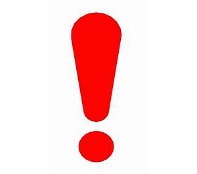 Koronawirus SARS-CoV-2Schemat postępowania dla zespołów ratownictwa medycznego systemu Państwowe Ratownictwo MedyczneKoronawirus SARS-CoV-2Schemat postępowania dla POZ, AOS, NiŚOZ Algorytm postępowania w przypadku podejrzenia zakażenia koronawirusem SARS-CoV-2Przeprowadź wywiad medyczny na podstawie procedury ogólnej zawartej w algorytmach dla dyspozytora medycznego W uzasadnionych przypadkach rozszerz wywiad pod kątem występowania poniższych kryteriówAlgorytm postępowania w przypadku podejrzenia zakażenia koronawirusem SARS-CoV-2Przeprowadź wywiad medyczny na podstawie procedury ogólnej zawartej w algorytmach dla dyspozytora medycznego W uzasadnionych przypadkach rozszerz wywiad pod kątem występowania poniższych kryteriówAlgorytm postępowania w przypadku podejrzenia zakażenia koronawirusem SARS-CoV-2Przeprowadź wywiad medyczny na podstawie procedury ogólnej zawartej w algorytmach dla dyspozytora medycznego W uzasadnionych przypadkach rozszerz wywiad pod kątem występowania poniższych kryteriówKRYTERIUM APostępowanie z osobą bez objawów chorobowych ale,  która:KRYTERIUM BPostępowanie z osobąz objawami chorobowymi stan podgorączkowy, kaszel, złe samopoczucie, nieżyt nosa, ból gardła BEZ jakichkolwiek oznak takich jak duszność lub trudności w oddychaniu, wzmożone oddychanie oraz, która:KRYTERIUM CPostępowanie z osobą  z objawami ostrej infekcji dróg oddechowych (gorączka oraz jednym z objawów: kaszel, duszność,  nadmierna potliwość, ból mięśni, zmęczenie) oraz, która:w okresie ostatnich 14 dni:miała bliski kontakt z osobą, u której stwierdzono zakażenie koronawirusem SARS-CoV-2 (kontakt z przypadkiem potwierdzonym lub przypadkiem prawdopodobnym)LUBpracowała lub przebywała jako odwiedzający w jednostce opieki zdrowotnej, w której leczono pacjentów zakażonych SARS-CoVLUB podróżowała / przebywała w regionie, w którym utrzymuje się transmisja koronawirusa SARS-CoV-2**monitoring aktualnych informacji na temat regionów, w których utrzymuje się transmisja koronawirusa SARS-CoV-2 stronie gis.gov.plwg stanu na 24.02.2020 – Chińska Republika Ludowa, Korea Południowa, Włoch (w szczególności regiony: Lombardia, Wenecja Euganejska, Piemont, Emilia Romania, Lacjum), Iran, Japonia, Tajlandia, Wietnam, Singapur i Tajwan w okresie ostatnich 14 dni:miała bliski kontakt z osobą, u której stwierdzono zakażenie koronawirusem SARS-CoV-2 (kontakt z przypadkiem potwierdzonym lub przypadkiem prawdopodobnym)LUBpracowała lub przebywała jako odwiedzający w jednostce opieki zdrowotnej, w której leczono pacjentów zakażonych SARS-CoVLUB podróżowała / przebywała w regionie, w którym utrzymuje się transmisja koronawirusa SARS-CoV-2**monitoring aktualnych informacji na temat regionów, w których utrzymuje się transmisja koronawirusa SARS-CoV-2 stronie gis.gov.plwg stanu na 24.02.2020 – Chińska Republika Ludowa, Korea Południowa, Włoch (w szczególności regiony: Lombardia, Wenecja Euganejska, Piemont, Emilia Romania, Lacjum), Iran, Japonia, Tajlandia, Wietnam, Singapur i Tajwan w okresie ostatnich 14 dni:miała bliski kontakt z osobą, u której stwierdzono zakażenie koronawirusem SARS-CoV-2 (kontakt z przypadkiem potwierdzonym lub przypadkiem prawdopodobnym)LUBpracowała lub przebywała jako odwiedzający w jednostce opieki zdrowotnej, w której leczono pacjentów zakażonych SARS-CoVLUB podróżowała / przebywała w regionie, w którym utrzymuje się transmisja koronawirusa SARS-CoV-2**monitoring aktualnych informacji na temat regionów, w których utrzymuje się transmisja koronawirusa SARS-CoV-2 stronie gis.gov.plwg stanu na 24.02.2020 – Chińska Republika Ludowa, Korea Południowa, Włoch (w szczególności regiony: Lombardia, Wenecja Euganejska, Piemont, Emilia Romania, Lacjum), Iran, Japonia, Tajlandia, Wietnam, Singapur i Tajwan KRYTERIUM A KRYTERIUM BKRYTERIUM CUzyskaj dane osobowe
(imię, nazwisko, adres i telefon) pacjenta.Poinformuj osobę o konieczności prowadzenia u siebie samoobserwacji przez okres 14 dni od czasu kontaktu z osobą, u której stwierdzono zakażenie SARS-CoV-2 w tym codziennego (rano i wieczorem) pomiaru temperatury.Poinformuj, o konieczności kontaktu z Powiatowym Inspektorem Sanitarnym  właściwym ze względu dla miejsca podejrzenia.Poinformuj osobę o konieczności zgłoszenia się na konsultację lekarską (unikając transportu publicznego i skupisk ludzi),  w przypadku objawów takich jak stan podgorączkowy, kaszel, złe samopoczucie, nieżyt nosa, ból gardła ZALECA SIĘ WIZYTĘ DOMOWĄ LEK. POZ.Poinformuj osobę o konieczności zgłoszenia się na konsultację lekarską bezpośrednio do oddziału zakaźnego (unikając transportu publicznego i skupisk ludzi), w przypadku objawów ostrej infekcji dróg oddechowych (gorączka 380C  i powyżej oraz jednym z objawów: kaszel, duszność,  nadmierna potliwość, ból mięśni, zmęczenie, wzmożone oddychanie).Uzyskaj dane osobowe
(imię, nazwisko, adres i telefon) pacjenta.Poinformuj osobę o konieczności zgłoszenia się na konsultację lekarską - (unikając transportu publicznego i skupisk ludzi) – ZALECA SIĘ WIZYTĘ DOMOWĄ LEK. POZ.Poinformuj pacjenta o konieczności częstego mycia rąk, higienie kaszlu.Poinformuj, o konieczności kontaktu z Powiatowym Inspektorem Sanitarnym  właściwym ze względu dla miejsca podejrzenia.Poinformuj, że w przypadku pogorszenia stanu zdrowia t.j. gorączka 380C  i powyżej oraz jednym z objawów: kaszel, duszność,  nadmierna potliwość, ból mięśni, zmęczenie, wzmożone oddychanie),  konieczna jest konsultacja lekarska bezpośrednio w oddziale zakaźnym (unikając transportu publicznego i skupisk ludzi).W przypadku stanu nagłego zagrożenia zdrowotnego poinformuj o możliwości wezwania ZRM (112; 999). Uzyskaj dane osobowe (imię, nazwisko, adres i telefon) pacjenta.Poinformuj pacjenta, aby unikał kontaktu z innymi osobami oraz
pozostał w miejscu aktualnego pobytu do czasu przyjazdu zespołu ratownictwa medycznego.Przekaż osobie zgłaszającej, że rodzina i osoby z najbliższego kontaktu pacjenta powinny prowadzić u siebie samoobserwację przez okres 14 dni od czasu ostatniego kontaktu z osobą, u której wystąpiło podejrzenie zakażenia SARS-CoV-2 w tym codziennego (rano i wieczorem) pomiaru temperatury.Wydaj zespołowi ratownictwa medycznego dyspozycję wyjazdu ambulansem umożliwiającym przewóz chorego w warunkach zapewniających jego izolację (personel  wyposażony w odpowiednie środki ochrony osobistej).Skontaktuj się z WKRM celem ustalenia wolnego miejsca w oddziale zakaźnym. Wskaż zespołowi ratownictwa medycznego dyspozycje co do docelowego miejsca, w którym pacjent będzie hospitalizowany w warunkach izolacji.Niezwłocznie poinformuj szpital, o którym mowa w pkt. 6 o skierowaniu do niego pacjenta podejrzanego o zakażenie koronawirusem SARS-CoV-2.Każda osoba manifestująca objawy ostrej infekcji dróg oddechowych w związku zakażeniem koronawirusem SARS-CoV-2 powinna być hospitalizowana w oddziale zakaźnym (obserwacyjno-zakaźnym) z zapewnieniem osobnej sali z pełnym węzłem sanitarnym oraz dedykowanym personelem lub izolacji oddechowej i ścisłego reżimu sanitarnego.Zleć członkom ZRM natychmiastowe zastosowanie dostępnych środków ochrony osobistej zabezpieczających przed bezpośrednim kontaktem z wydzielinami dróg oddechowych chorego:obowiązują ubrania jednorazowe z długim rękawem, rękawiczki jednorazowe, okulary typu gogle, albo przyłbice chroniące oczy, higiena rąk;maseczka twarzowa - powinna mieć filtr FFP2 albo FFP3, N 95 i dobrze przylegać do twarzy; w przypadku braku powinna być przynajmniej maseczka chirurgiczna. Nie dopuszcza się maseczek papierowych ani fizelinowych.Środki ochrony dla pacjenta – powinna być zastosowana maseczka ochronna, zwłaszcza, jeśli pacjent kicha lub kaszle.W przypadku potwierdzenia podejrzenia zakażenia koronawirusem SARS-CoV-2 w trakcie udzielania medycznych czynności ratunkowych przez zespół ratownictwa medycznego niezwłocznie poinformuj szpital o skierowaniu do niego pacjenta podejrzanego o zakażenie.Każda osoba manifestująca objawy ostrej infekcji dróg oddechowych w związku zakażeniem koronawirusem SARS-CoV-2 powinna być hospitalizowana w oddziale zakaźnym (obserwacyjno-zakaźnym) z zapewnieniem osobnej sali z pełnym węzłem sanitarnym oraz dedykowanym personelem lub izolacji oddechowej i ścisłego reżimu sanitarnego.Zleć członkom ZRM natychmiastowe zastosowanie dostępnych środków ochrony osobistej zabezpieczających przed bezpośrednim kontaktem z wydzielinami dróg oddechowych chorego:obowiązują ubrania jednorazowe z długim rękawem, rękawiczki jednorazowe, okulary typu gogle, albo przyłbice chroniące oczy, higiena rąk;maseczka twarzowa - powinna mieć filtr FFP2 albo FFP3, N 95 i dobrze przylegać do twarzy; w przypadku braku powinna być przynajmniej maseczka chirurgiczna. Nie dopuszcza się maseczek papierowych ani fizelinowych.Środki ochrony dla pacjenta – powinna być zastosowana maseczka ochronna, zwłaszcza, jeśli pacjent kicha lub kaszle.W przypadku potwierdzenia podejrzenia zakażenia koronawirusem SARS-CoV-2 w trakcie udzielania medycznych czynności ratunkowych przez zespół ratownictwa medycznego niezwłocznie poinformuj szpital o skierowaniu do niego pacjenta podejrzanego o zakażenie.Każda osoba manifestująca objawy ostrej infekcji dróg oddechowych w związku zakażeniem koronawirusem SARS-CoV-2 powinna być hospitalizowana w oddziale zakaźnym (obserwacyjno-zakaźnym) z zapewnieniem osobnej sali z pełnym węzłem sanitarnym oraz dedykowanym personelem lub izolacji oddechowej i ścisłego reżimu sanitarnego.Zleć członkom ZRM natychmiastowe zastosowanie dostępnych środków ochrony osobistej zabezpieczających przed bezpośrednim kontaktem z wydzielinami dróg oddechowych chorego:obowiązują ubrania jednorazowe z długim rękawem, rękawiczki jednorazowe, okulary typu gogle, albo przyłbice chroniące oczy, higiena rąk;maseczka twarzowa - powinna mieć filtr FFP2 albo FFP3, N 95 i dobrze przylegać do twarzy; w przypadku braku powinna być przynajmniej maseczka chirurgiczna. Nie dopuszcza się maseczek papierowych ani fizelinowych.Środki ochrony dla pacjenta – powinna być zastosowana maseczka ochronna, zwłaszcza, jeśli pacjent kicha lub kaszle.W przypadku potwierdzenia podejrzenia zakażenia koronawirusem SARS-CoV-2 w trakcie udzielania medycznych czynności ratunkowych przez zespół ratownictwa medycznego niezwłocznie poinformuj szpital o skierowaniu do niego pacjenta podejrzanego o zakażenie.Nr tel:Powiatowy Inspektor Sanitarny33/8767133Powiatowy Inspektor SanitarnyTel. Alarmowy czynny 24 h572-340-411Infolinia NFZ800-190-590Algorytm postępowania w przypadku podejrzenia zakażenia koronawirusem SARS-CoV-2Zastosuj dostępne środki ochrony osobistejObowiązują ubrania jednorazowe z długim rękawem, rękawiczki jednorazowe, okulary typu gogle, albo przyłbice chroniące oczy, higiena rąk zwłaszcza w kontakcie z wydzielinami dróg oddechowych chorego, maseczka twarzowa - powinna mieć filtr FFP2 albo FFP3, N 95 i dobrze przylegać do twarzy; w przypadku braku powinna być przynajmniej maseczka chirurgiczna. Nie dopuszcza się maseczek papierowych ani fizelinowych.Przeprowadzając wywiad medyczny w uzasadnionych przypadkach rozszerz go pod kątem występowania poniższych kryteriówAlgorytm postępowania w przypadku podejrzenia zakażenia koronawirusem SARS-CoV-2Zastosuj dostępne środki ochrony osobistejObowiązują ubrania jednorazowe z długim rękawem, rękawiczki jednorazowe, okulary typu gogle, albo przyłbice chroniące oczy, higiena rąk zwłaszcza w kontakcie z wydzielinami dróg oddechowych chorego, maseczka twarzowa - powinna mieć filtr FFP2 albo FFP3, N 95 i dobrze przylegać do twarzy; w przypadku braku powinna być przynajmniej maseczka chirurgiczna. Nie dopuszcza się maseczek papierowych ani fizelinowych.Przeprowadzając wywiad medyczny w uzasadnionych przypadkach rozszerz go pod kątem występowania poniższych kryteriówAlgorytm postępowania w przypadku podejrzenia zakażenia koronawirusem SARS-CoV-2Zastosuj dostępne środki ochrony osobistejObowiązują ubrania jednorazowe z długim rękawem, rękawiczki jednorazowe, okulary typu gogle, albo przyłbice chroniące oczy, higiena rąk zwłaszcza w kontakcie z wydzielinami dróg oddechowych chorego, maseczka twarzowa - powinna mieć filtr FFP2 albo FFP3, N 95 i dobrze przylegać do twarzy; w przypadku braku powinna być przynajmniej maseczka chirurgiczna. Nie dopuszcza się maseczek papierowych ani fizelinowych.Przeprowadzając wywiad medyczny w uzasadnionych przypadkach rozszerz go pod kątem występowania poniższych kryteriówKRYTERIUM APostępowanie z osobą bez objawów chorobowych ale,  która:KRYTERIUM BPostępowanie z osobąz objawami chorobowymi stan podgorączkowy, kaszel, złe samopoczucie, nieżyt nosa, ból gardła BEZ jakichkolwiek oznak takich jak duszność lub trudności w oddychaniu, wzmożone oddychanie oraz, która:KRYTERIUM CPostępowanie z osobą  z objawami ostrej infekcji dróg oddechowych (gorączka oraz jednym z objawów: kaszel, duszność,  nadmierna potliwość, ból mięśni, zmęczenie) oraz, która:w okresie ostatnich 14 dni:miała bliski kontakt z osobą, u której stwierdzono zakażenie koronawirusem SARS-CoV-2 (kontakt z przypadkiem potwierdzonym lub przypadkiem prawdopodobnym)LUBpracowała lub przebywała jako odwiedzający w jednostce opieki zdrowotnej, w której leczono pacjentów zakażonych SARS-CoVLUB podróżowała / przebywała w regionie, w którym utrzymuje się transmisja koronawirusa SARS-CoV-2**monitoring aktualnych informacji na temat regionów, w których utrzymuje się transmisja koronawirusa SARS-CoV-2 stronie gis.gov.plwg stanu na 24.02.2020 – Chińska Republika Ludowa, Korea Południowa, Włoch (w szczególności regiony: Lombardia, Wenecja Euganejska, Piemont, Emilia Romania, Lacjum), Iran, Japonia, Tajlandia, Wietnam, Singapur i Tajwanw okresie ostatnich 14 dni:miała bliski kontakt z osobą, u której stwierdzono zakażenie koronawirusem SARS-CoV-2 (kontakt z przypadkiem potwierdzonym lub przypadkiem prawdopodobnym)LUBpracowała lub przebywała jako odwiedzający w jednostce opieki zdrowotnej, w której leczono pacjentów zakażonych SARS-CoVLUB podróżowała / przebywała w regionie, w którym utrzymuje się transmisja koronawirusa SARS-CoV-2**monitoring aktualnych informacji na temat regionów, w których utrzymuje się transmisja koronawirusa SARS-CoV-2 stronie gis.gov.plwg stanu na 24.02.2020 – Chińska Republika Ludowa, Korea Południowa, Włoch (w szczególności regiony: Lombardia, Wenecja Euganejska, Piemont, Emilia Romania, Lacjum), Iran, Japonia, Tajlandia, Wietnam, Singapur i Tajwanw okresie ostatnich 14 dni:miała bliski kontakt z osobą, u której stwierdzono zakażenie koronawirusem SARS-CoV-2 (kontakt z przypadkiem potwierdzonym lub przypadkiem prawdopodobnym)LUBpracowała lub przebywała jako odwiedzający w jednostce opieki zdrowotnej, w której leczono pacjentów zakażonych SARS-CoVLUB podróżowała / przebywała w regionie, w którym utrzymuje się transmisja koronawirusa SARS-CoV-2**monitoring aktualnych informacji na temat regionów, w których utrzymuje się transmisja koronawirusa SARS-CoV-2 stronie gis.gov.plwg stanu na 24.02.2020 – Chińska Republika Ludowa, Korea Południowa, Włoch (w szczególności regiony: Lombardia, Wenecja Euganejska, Piemont, Emilia Romania, Lacjum), Iran, Japonia, Tajlandia, Wietnam, Singapur i TajwanKRYTERIUM A KRYTERIUM BKRYTERIUM CUzyskaj dane osobowe
(imię, nazwisko, adres i telefon) pacjenta.Poinformuj osobę o konieczności prowadzenia u siebie samoobserwacji przez okres 14 dni od czasu kontaktu z osobą, u której stwierdzono zakażenie SARS-CoV-2 w tym codziennego (rano i wieczorem) pomiaru temperatury.Poinformuj, o konieczności kontaktu z Powiatowym Inspektorem Sanitarnym  właściwym ze względu dla miejsca podejrzenia.Poinformuj osobę o konieczności zgłoszenia się na konsultację lekarską (unikając transportu publicznego i skupisk ludzi),  w przypadku objawów takich jak stan podgorączkowy, kaszel, złe samopoczucie, nieżyt nosa, ból gardła ZALECA SIĘ WIZYTĘ DOMOWĄ LEK. POZ.Poinformuj osobę o konieczności zgłoszenia się na konsultację lekarską bezpośrednio do oddziału zakaźnego (unikając transportu publicznego i skupisk ludzi), w przypadku objawów ostrej infekcji dróg oddechowych (gorączka 380C  i powyżej oraz jednym z objawów: kaszel, duszność,  nadmierna potliwość, ból mięśni, zmęczenie).Pozostaw pacjenta w miejscu wezwania.
Uzyskaj dane osobowe
(imię, nazwisko, adres i telefon) pacjenta.Poinformuj osobę o konieczności zgłoszenia się na konsultację lekarską - (unikając transportu publicznego i skupisk ludzi) – ZALECA SIĘ WIZYTĘ DOMOWĄ LEK. POZ.Poinformuj pacjenta o konieczności częstego mycia rąk, higienie kaszlu.Poinformuj, o konieczności kontaktu z Powiatowym Inspektorem Sanitarnym  właściwym ze względu dla miejsca podejrzenia.Poinformuj pacjenta, że  w przypadku pogorszenia stanu zdrowia t.j. duszność lub trudności w oddychaniu, wzmożone oddychanie,  konieczna jest konsultacja lekarska bezpośrednio w oddziale zakaźnym (unikając transportu publicznego i skupisk ludzi).W przypadku stanu nagłego zagrożenia zdrowotnego poinformuj o możliwości wezwania ZRM (112; 999).Pozostaw pacjenta w miejscu wezwania. Uzyskaj dane osobowe (imię, nazwisko, adres i telefon) pacjenta.Poinformuj rodzinę i osoby z najbliższego kontaktu pacjenta o konieczności prowadzenia u siebie samoobserwacji przez okres 14 dni od czasu ostatniego kontaktu z osobą, u której wystąpiło podejrzenie zakażenie SARS-CoV-2 w tym codziennego (rano i wieczorem) pomiaru temperatury.Skontaktuj się z DMW celem ustalenia wolnego miejsca w oddziale zakaźnym. Transport pacjenta ambulansem umożliwiającym przewóz chorego w warunkach zapewniających jego izolację (personel  wyposażony w odpowiednie środki ochrony osobistej).Zastosuj środki ochrony dla pacjenta – maseczka ochronna, zwłaszcza, jeśli pacjent kicha lub kaszle.Po zrealizowaniu wyjazdu i przekazaniu pacjenta konieczna jest dezynfekcja ambulansu środkami przeciwwirusowymi.Nr tel:Powiatowy Inspektor Sanitarny33/8767133Powiatowy Inspektor SanitarnyTel. Alarmowy czynny 24 h572—340-411Infolinia NFZ800-190-590Algorytm postępowania w przypadku podejrzenia zakażenia koronawirusem SARS-CoV-2.W uzasadnionych przypadkach rozszerz wywiad medyczny pod kątem występowania poniższych kryteriówNIE ZAWSZE OBJAWY W POWIĄZANIU Z KONTAKTEM W OKRESIE ODSTANICH 14 DNI ŚWIADCZĄ O KORONAWIRUS SARS-CoV-2  PODOBNE OBJAWY MANIFESTUJE GRYPA I PARAGRYPAAlgorytm postępowania w przypadku podejrzenia zakażenia koronawirusem SARS-CoV-2.W uzasadnionych przypadkach rozszerz wywiad medyczny pod kątem występowania poniższych kryteriówNIE ZAWSZE OBJAWY W POWIĄZANIU Z KONTAKTEM W OKRESIE ODSTANICH 14 DNI ŚWIADCZĄ O KORONAWIRUS SARS-CoV-2  PODOBNE OBJAWY MANIFESTUJE GRYPA I PARAGRYPAAlgorytm postępowania w przypadku podejrzenia zakażenia koronawirusem SARS-CoV-2.W uzasadnionych przypadkach rozszerz wywiad medyczny pod kątem występowania poniższych kryteriówNIE ZAWSZE OBJAWY W POWIĄZANIU Z KONTAKTEM W OKRESIE ODSTANICH 14 DNI ŚWIADCZĄ O KORONAWIRUS SARS-CoV-2  PODOBNE OBJAWY MANIFESTUJE GRYPA I PARAGRYPAKRYTERIUM APostępowanie z osobą bez objawów chorobowych ale,  która:KRYTERIUM BPostępowanie z osobąz objawami chorobowymi oraz, która:KRYTERIUM CPostępowanie z osobą  z objawami ostrej infekcji dróg oddechowych (gorączka oraz jednym z objawów: kaszel, duszność,  nadmierna potliwość, ból mięśni, zmęczenie) oraz, która:w okresie ostatnich 14 dni:miała bliski kontakt z osobą, u której stwierdzono zakażenie koronawirusem SARS-CoV-2 (kontakt z przypadkiem potwierdzonym lub przypadkiem prawdopodobnym)LUBpracowała lub przebywała jako odwiedzający w jednostce opieki zdrowotnej, w której leczono pacjentów zakażonych SARS-CoVLUB podróżowała / przebywała w regionie, w którym utrzymuje się transmisja koronawirusa SARS-CoV-2**monitoring aktualnych informacji na temat regionów, w których utrzymuje się transmisja koronawirusa SARS-CoV-2 stronie gis.gov.plwg stanu na 24.02.2020 – Chińska Republika Ludowa, Korea Południowa, Włoch (w szczególności regiony: Lombardia, Wenecja Euganejska, Piemont, Emilia Romania, Lacjum), Iran, Japonia, Tajlandia, Wietnam, Singapur i Tajwan (ze względu na szerzenie się wirusa w populacji)w okresie ostatnich 14 dni:miała bliski kontakt z osobą, u której stwierdzono zakażenie koronawirusem SARS-CoV-2 (kontakt z przypadkiem potwierdzonym lub przypadkiem prawdopodobnym)LUBpracowała lub przebywała jako odwiedzający w jednostce opieki zdrowotnej, w której leczono pacjentów zakażonych SARS-CoVLUB podróżowała / przebywała w regionie, w którym utrzymuje się transmisja koronawirusa SARS-CoV-2**monitoring aktualnych informacji na temat regionów, w których utrzymuje się transmisja koronawirusa SARS-CoV-2 stronie gis.gov.plwg stanu na 24.02.2020 – Chińska Republika Ludowa, Korea Południowa, Włoch (w szczególności regiony: Lombardia, Wenecja Euganejska, Piemont, Emilia Romania, Lacjum), Iran, Japonia, Tajlandia, Wietnam, Singapur i Tajwan (ze względu na szerzenie się wirusa w populacji)w okresie ostatnich 14 dni:miała bliski kontakt z osobą, u której stwierdzono zakażenie koronawirusem SARS-CoV-2 (kontakt z przypadkiem potwierdzonym lub przypadkiem prawdopodobnym)LUBpracowała lub przebywała jako odwiedzający w jednostce opieki zdrowotnej, w której leczono pacjentów zakażonych SARS-CoVLUB podróżowała / przebywała w regionie, w którym utrzymuje się transmisja koronawirusa SARS-CoV-2**monitoring aktualnych informacji na temat regionów, w których utrzymuje się transmisja koronawirusa SARS-CoV-2 stronie gis.gov.plwg stanu na 24.02.2020 – Chińska Republika Ludowa, Korea Południowa, Włoch (w szczególności regiony: Lombardia, Wenecja Euganejska, Piemont, Emilia Romania, Lacjum), Iran, Japonia, Tajlandia, Wietnam, Singapur i Tajwan (ze względu na szerzenie się wirusa w populacji)POSTĘPOWANIE Z PACJENTEMROZWAŻ ORGANIZACJĘ WIZYT DOMOWYCH – OGRANICZ RYZYKO TRANSMISJI POSTĘPOWANIE Z PACJENTEMROZWAŻ ORGANIZACJĘ WIZYT DOMOWYCH – OGRANICZ RYZYKO TRANSMISJI POSTĘPOWANIE Z PACJENTEMROZWAŻ ORGANIZACJĘ WIZYT DOMOWYCH – OGRANICZ RYZYKO TRANSMISJI KRYTERIUM A KRYTERIUM BKRYTERIUM CUzyskaj dane osobowe
(imię, nazwisko, adres i telefon) pacjenta.Poinformuj osobę o konieczności prowadzenia u siebie samoobserwacji przez okres 14 dni od czasu kontaktu z osobą, u której stwierdzono zakażenie SARS-CoV-2 w tym codziennego (rano i wieczorem) pomiaru temperatury.Poinformuj osobę o konieczności zgłoszenia się na konsultację lekarską bezpośrednio do oddziału zakaźnego (unikając transportu publicznego i skupisk ludzi), w przypadku wystąpienia objawów takich jak gorączka 380C i powyżej, kaszel, duszność lub trudności w oddychaniu, wzmożone oddychanie.Poinformuj Powiatowego Inspektora Sanitarnego właściwego dla miejsca podejrzenia o przypadku. Uzyskaj dane osobowe
(imię, nazwisko, adres i telefon) pacjent. Pacjent z objawami, np. stan podgorączkowy, kaszel, złe samopoczucie, nieżyt nosa, ból gardła BEZ jakichkolwiek oznak takich jak duszność lub trudności w oddychaniu, wzmożone oddychanie nie wymaga hospitalizacji, chyba że istnieje obawa szybkiego pogorszenia stanu klinicznego.  Zaleca się dalsze leczenie w warunkach domowych oraz unikanie kontaktu z innymi osobami, chyba że istnieje obawa szybkiego pogorszenia stanu klinicznego.Poinformuj pacjenta o konieczności częstego mycia rąk, higienie kaszlu Poinformuj taką osobę o konieczności prowadzenia u siebie samoobserwacji.Poinformuj, że  w przypadku pogorszenia stanu zdrowia t.j. duszność lub trudności w oddychaniu, wzmożone oddychanie konieczna jest konsultacja lekarska bezpośrednio w oddziale zakaźnym (unikając transportu publicznego i skupisk ludzi) lub w przypadku stanu nagłego zagrożenia zdrowotnego poinformuj o możliwości wezwania ZRM (112; 999). Poinformuj Powiatowego Inspektora Sanitarnego właściwego dla miejsca podejrzenia o przypadku. Uzyskaj dane osobowe (imię, nazwisko, adres i telefon) pacjenta.Ustal miejsce hospitalizacji pacjenta w oddziale zakaźnym lub obserwacyjno – zakaźnym (wykaz oddziałów dostępny na stronach internetowych MZ).Zorganizuj transport sanitarny* celem przewiezienia pacjenta do oddziału zakaźnego. Zastosuj środki ochrony dla pacjenta - maseczka ochronna, zwłaszcza, jeśli pacjent kicha lub kaszle.Poinformuj Powiatowego Inspektora Sanitarnego właściwego dla miejsca podejrzenia o przypadku. W przypadku podejrzenia zakażenia koronawirusem SARS-CoV-2 w trakcie udzielania medycznych czynności należy wyposażyć personel POZ, AOS i NiŚOZ w odpowiednie środki ochrony osobistej. W przypadku kontaktu z pacjentem bez wykonywania czynności zabiegowych, inwazyjnych, toalety pacjenta (dalszy niż 1-1,5 m) – maseczka, rękawiczki i fartuch ochronny jednorazowy. W przypadku bliskiego kontaktu z pacjentem dodatkowo okulary typu gogle, albo przyłbice chroniące oczy.* Transport sanitarny wymaga zastosowania dostępnych środków ochrony osobistej zabezpieczających przed bezpośrednim kontaktem z wydzielinami i wydalinami chorego:obowiązują ubrania jednorazowe z długim rękawem, rękawiczki jednorazowe, okulary typu gogle, albo przyłbice chroniące oczy, higiena rąk zwłaszcza w kontakcie wydzielinami i wydalinami pacjenta;maseczka twarzowa - powinna mieć filtr FFP2 albo FFP3, N 95 i dobrze przylegać do twarzy; w przypadku braku powinna być przynajmniej maseczka chirurgiczna. Nie dopuszcza się maseczek papierowych ani fizelinowych.W przypadku podejrzenia zakażenia koronawirusem SARS-CoV-2 w trakcie udzielania medycznych czynności należy wyposażyć personel POZ, AOS i NiŚOZ w odpowiednie środki ochrony osobistej. W przypadku kontaktu z pacjentem bez wykonywania czynności zabiegowych, inwazyjnych, toalety pacjenta (dalszy niż 1-1,5 m) – maseczka, rękawiczki i fartuch ochronny jednorazowy. W przypadku bliskiego kontaktu z pacjentem dodatkowo okulary typu gogle, albo przyłbice chroniące oczy.* Transport sanitarny wymaga zastosowania dostępnych środków ochrony osobistej zabezpieczających przed bezpośrednim kontaktem z wydzielinami i wydalinami chorego:obowiązują ubrania jednorazowe z długim rękawem, rękawiczki jednorazowe, okulary typu gogle, albo przyłbice chroniące oczy, higiena rąk zwłaszcza w kontakcie wydzielinami i wydalinami pacjenta;maseczka twarzowa - powinna mieć filtr FFP2 albo FFP3, N 95 i dobrze przylegać do twarzy; w przypadku braku powinna być przynajmniej maseczka chirurgiczna. Nie dopuszcza się maseczek papierowych ani fizelinowych.W przypadku podejrzenia zakażenia koronawirusem SARS-CoV-2 w trakcie udzielania medycznych czynności należy wyposażyć personel POZ, AOS i NiŚOZ w odpowiednie środki ochrony osobistej. W przypadku kontaktu z pacjentem bez wykonywania czynności zabiegowych, inwazyjnych, toalety pacjenta (dalszy niż 1-1,5 m) – maseczka, rękawiczki i fartuch ochronny jednorazowy. W przypadku bliskiego kontaktu z pacjentem dodatkowo okulary typu gogle, albo przyłbice chroniące oczy.* Transport sanitarny wymaga zastosowania dostępnych środków ochrony osobistej zabezpieczających przed bezpośrednim kontaktem z wydzielinami i wydalinami chorego:obowiązują ubrania jednorazowe z długim rękawem, rękawiczki jednorazowe, okulary typu gogle, albo przyłbice chroniące oczy, higiena rąk zwłaszcza w kontakcie wydzielinami i wydalinami pacjenta;maseczka twarzowa - powinna mieć filtr FFP2 albo FFP3, N 95 i dobrze przylegać do twarzy; w przypadku braku powinna być przynajmniej maseczka chirurgiczna. Nie dopuszcza się maseczek papierowych ani fizelinowych.Nr tel:Powiatowy Inspektor Sanitarny33/8767133Powiatowy Inspektor SanitarnyTel. Alarmowy czynny 24 h572-340-411Infolinia NFZ800-190-590